Об организации мероприятий по защите персональных данных С целью исполнения требований Федерального закона РФ от 27 июля . №152-ФЗ «О персональных данных», требований к защите персональных данных при их обработке в информационных системах персональных данных, утвержденного постановлением Правительства Российской Федерации от 01 ноября 2012 г. № 1119, требований к обработке персональных данных, осуществляемой без использования средств автоматизации, утвержденного постановлением Правительства Российской Федерации от 15 сентября 2008 г. № 687, а также иными нормативными документами по защите персональных данных, ПОСТАНОВЛЯЮУтвердить и ввести в действие организационно-распорядительные документы, регламентирующие порядок работы по обработке и защите персональных данных:Правила обработки, хранения и уничтожения персональных данных (приложение № 1).Политика обработки персональных данных (приложение № 2).Перечень должностей, допущенных к обработке персональных данных (приложение № 3).Перечень информационных систем персональных данных (приложение № 4).Перечень персональных данных (приложение № 5).Порядок доступа сотрудников в помещения, в которых ведется обработка (приложение № 6).Матрица доступа сотрудников к защищаемым информационным ресурсам ИСПДн (приложение № 7).Инструкция ответственного за организацию обработки персональных данных (приложение № 8).Инструкция по действиям персонала во внештатных ситуациях (приложение 9)Порядок резервного копирования (приложение № 10). Типовая форма согласия муниципального служащего и работника (приложение № 11).Типовая форма обязательства о неразглашении КИ (приложение № 12).Типовая форма акта об уничтожении ПДн (приложение № 13).Типовая форма согласия для кандидатов на должность (приложение № 14).Правила проведения мероприятий (приложение № 15).Правила рассмотрения вопросов (приложение № 16).Форма журнала учета хранилищ носителей персональных данных (приложение № 17).Журнал учета СЗИ (приложение №18).Положение о парольной защите (приложение № 19).Положение об антивирусной защите (приложение №20)Типовые формы разъяснения (Приложение 21,22)Правила работы с обезличенными данными (Приложение 23)Инструкция по обеспечению безопасности (приложение 24)2. Ответственному за кадровую работу Тимаевой Н.С. обеспечить при приеме на работу новых сотрудников проведение инструктажа по режиму обработки персональных данных в Администрации.3.Постановление довести до сведения всех сотрудников.4. Контроль за исполнением настоящего Постановления оставляю за собой.Глава сельского поселения                                                                             Фатхиев Н. Г.Лист ознакомления сотрудников и работников с распоряжением «Об организации мероприятий по защите персональных данных», утвержденного главой сельского поселенияот «___» __________ 2019 г.БАШКОРТОСТАН РЕСПУБЛИКАҺЫ КРАСНОКАМА РАЙОНЫ МУНИЦИПАЛЬ РАЙОНЫ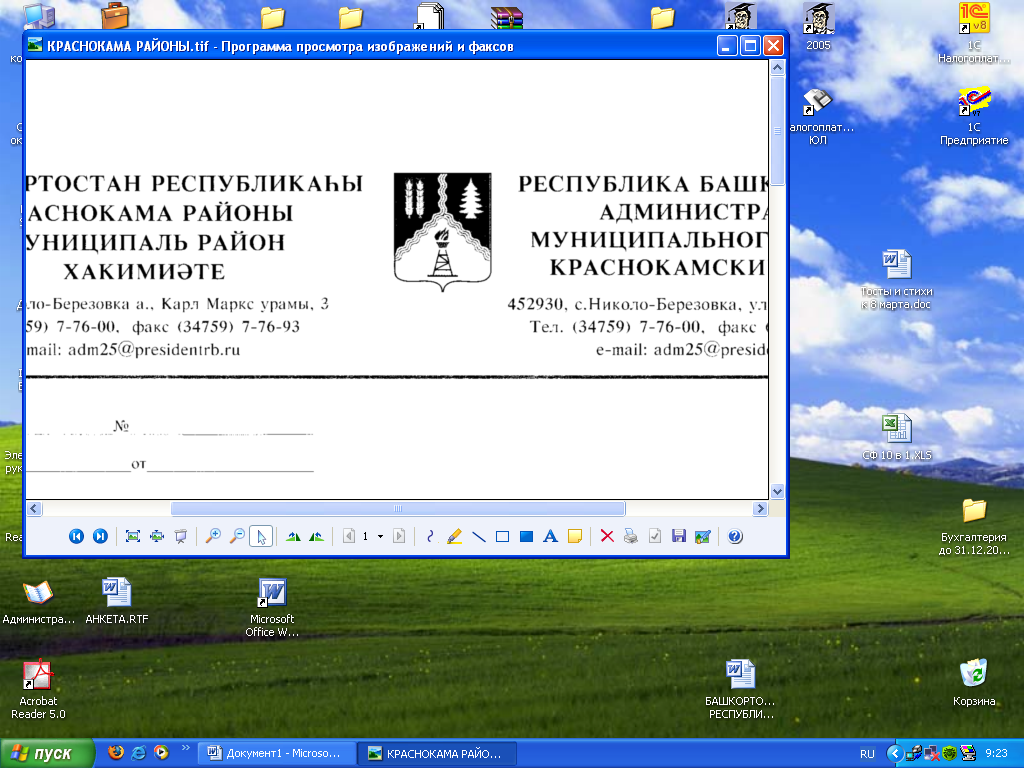 РЕСПУБЛИКА БАШКОРТОСТАНМУНИЦИПАЛЬНЫЙ РАЙОНКРАСНОКАМСКИЙ РАЙОНРАЗДОЛЬЕАУЫЛ СОВЕТЫАУЫЛ БИЛӘМӘҺЕ ХАКИМИӘТЕАДМИНИСТРАЦИЯСЕЛЬСКОГО ПОСЕЛЕНИЯРАЗДОЛЬЕВСКИЙСЕЛЬСОВЕТ452935, Раздолье ауылы, Йәштәр урамы, 3Б;Тел. (34759) 7-05-39, факс (34759) 7-05-34e-mail: razdol-krasn@yandex.ru452935,д. Раздолье, ул. Молодежная, 3Б:Тел. (34759) 7-05-39, факс (34759) 7-05-34e-mail: razdol-krasn@yandex.ru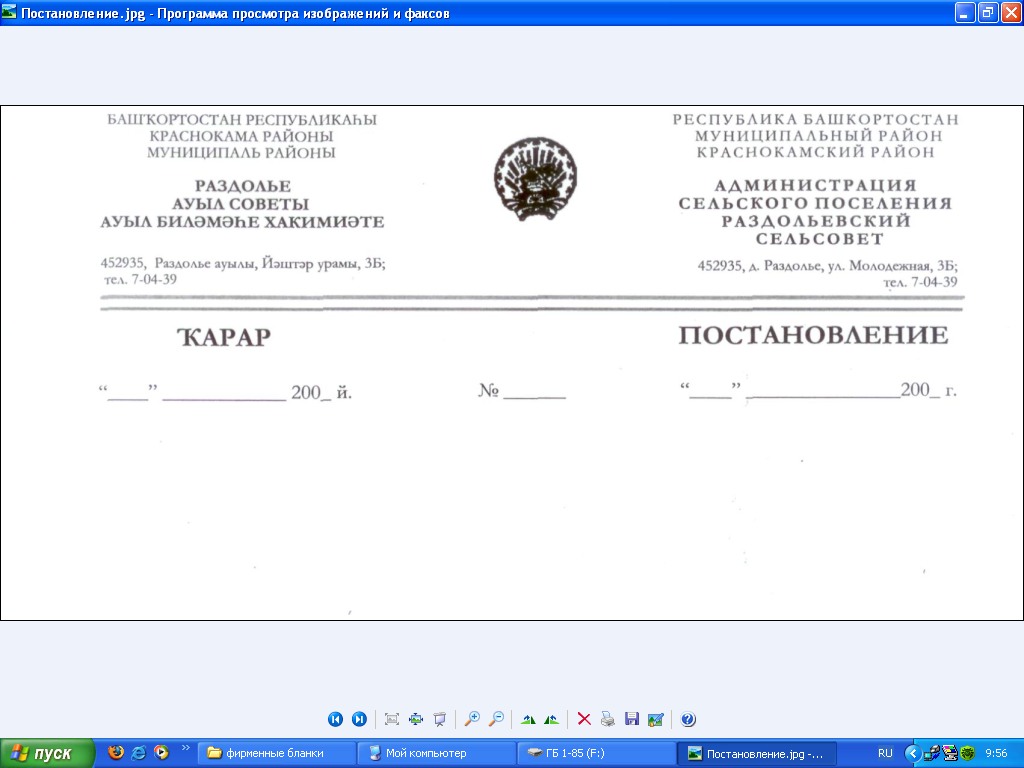 « 14 »  08     2019_й.№ 81« 14»   08_ 2019 г..Дата ознакомленияФИО сотрудника, ознакомившегося с документомДолжность сотрудника, ознакомившегося с документомПодпись сотрудника, ознакомившегося с документом